Al Dirigente ScolasticoDell’IC Selvazzano 2I sottoscritti:     Docenti		 Collaboratori scolasticiin servizio presso la scuola:							    Infanzia		          Primaria		                 Secondaria I gradoplesso___________________________________________________________________________________________COMUNICANO LA VOLONTARIA DICHIARAZIONE DI PRESENZA IN SERVIZIOSCIOPERO DEL____________________________________________________________________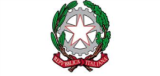 ISTITUTO COMPRENSIVOSELVAZZANO 2SCIOPEROPRESENZA IN SERVIZIODOCENTIATADOCENTICOGNOME E NOMEFIRMECOLLABORATORI SCOLASTICICOGNOME E NOMEFIRME